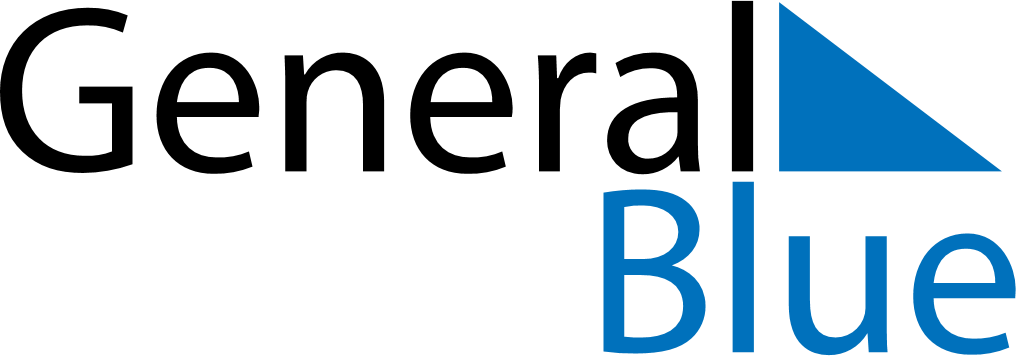 Bahamas 2018 HolidaysBahamas 2018 HolidaysDATENAME OF HOLIDAYJanuary 1, 2018MondayNew Year’s DayJanuary 10, 2018WednesdayMajority Rule DayMarch 30, 2018FridayGood FridayApril 1, 2018SundayEaster SundayApril 2, 2018MondayEaster MondayMay 13, 2018SundayMother’s DayMay 20, 2018SundayPentecostMay 21, 2018MondayWhit MondayJune 1, 2018FridayRandol Fawkes Labour DayJuly 10, 2018TuesdayIndependence DayAugust 6, 2018MondayEmancipation DayOctober 12, 2018FridayNational Heroes’ DayDecember 25, 2018TuesdayChristmas DayDecember 26, 2018WednesdayBoxing Day